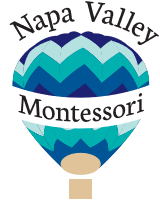 120 West American Canyon Road M-11	American Canyon, CA  94503www.napavalleymontessori.comNapa Valley Montessori Elementary Summer Camp 2017Join us for 2 week sessions full of fun and exploration!We provide a safe enriching environment for children from K-6th grade in American Canyon and the surrounding communities. Register today: info@napavalleymontessori.comThe Montessori classroom provides invigorating hands on lessons for the children to explore on a daily basis.ENROLL TODAY FOR A SUMMER OF FUN!Session 1:What’s Bugging You?Week of July 3rd and July 10th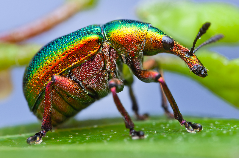 Hands on activities to learn about insects that live locally and around the globeSession 2:Under the SeaWeek of July 17th and July 24th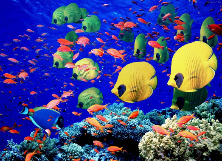 Dive down below to explore the coral reefs, animals and beauty of the seaSession 3:Around the World in 10 DaysWeek of July 31st and August 7th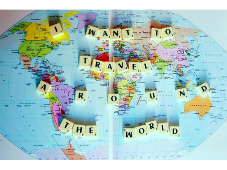 Pack your bags for a fantastic adventure through the continentsSession 4:TransportationWeek of August 14th and 21st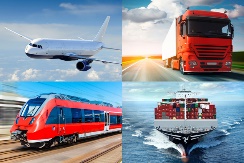 Buckle your seatbelt as we investigate the various forms of transportation. 